Doctor' s Note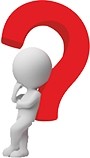 Doctor 's Name: Dr. --------Add ress: ----How•To WikiCity,	State,	Zip	Code: __Phone	Number: ---Date: -----Please  Excuse: -----------------From:D -- WorkD    --     Other-------------------Due To :D --	InjuryD --	IllnessD    --     Other-------------------For the follow ing dates:-----to-----Regards'Dr.